新冠肺炎防控期间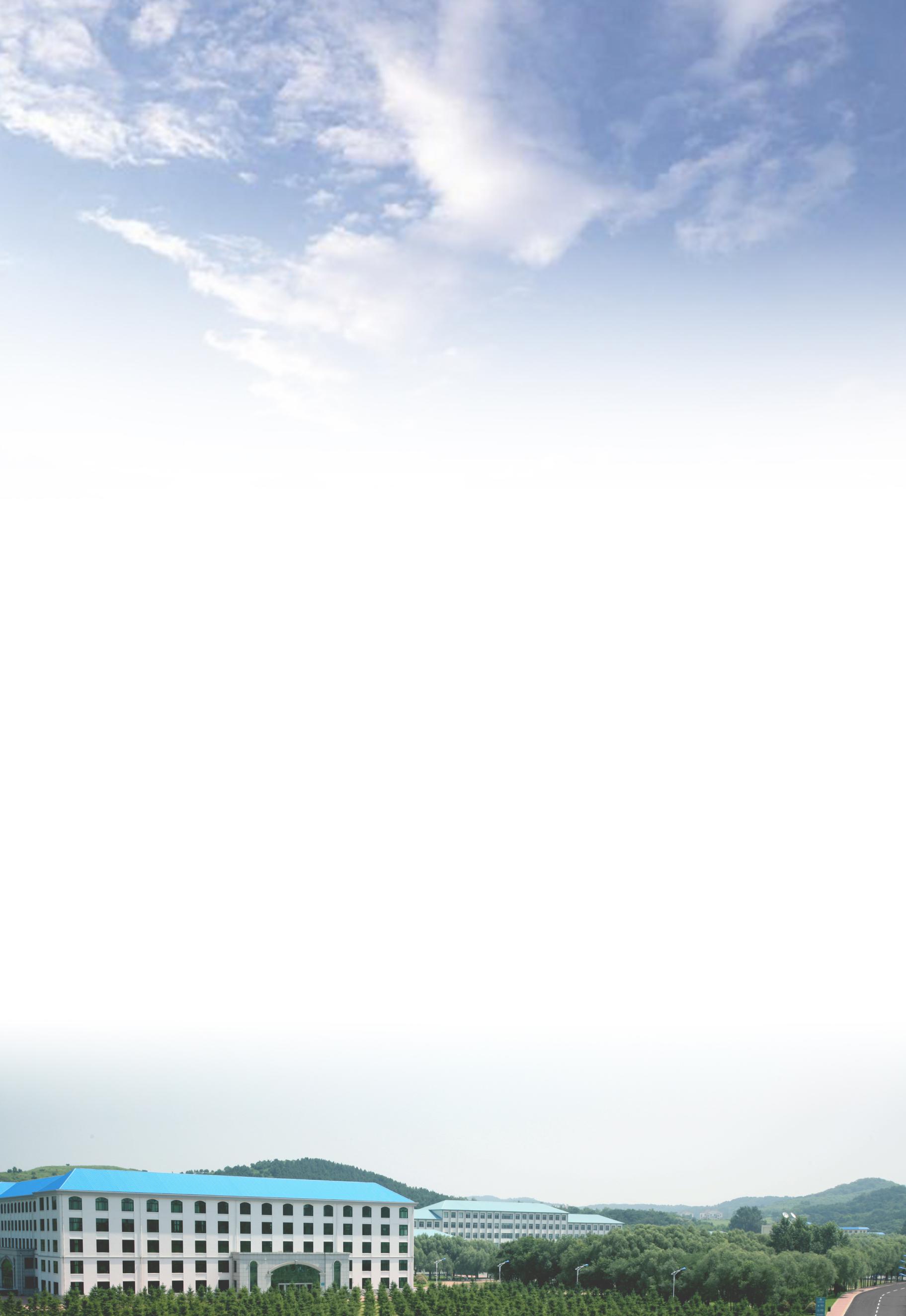 线上教学临时作息时间表学生作息时间学生作息时间项目时间准备8:50——9:00第1、2节课9:00——10:00自由活动(春天来了，藏不住肉了！）10:00——10:30第3、4节课10:30——11:30午餐/午休11:30——13:20准备13:20——13:30第5、6节课13:30——14:30自由活动（春天来了，藏不住肉了！）14:30——15:00第7、8节课15:00——16:00